z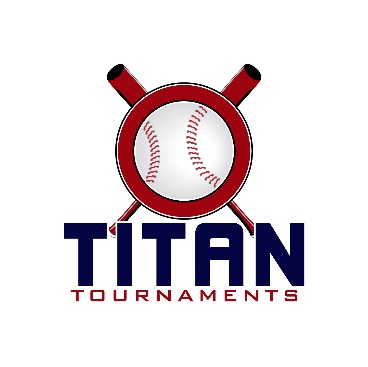 Thanks for playing ball with Titan!Roster and Waiver Forms must be submitted to the onsite director upon arrival and birth certificates must be available on site.Entry Fee: $395Sanction Fee: $35 if unpaid in 2023Admission: $7 Per Spectator Per DayCoaches: 3 Passes Per Team Per DayPlease check out the how much does my team owe document.Format: 2 Seeding Games & Single Elimination Bracket PlayPlease refer to pages 14-15 of our rule book for seeding procedures.
The on deck circle is on your dugout side. If you are uncomfortable with your player being that close to the batter, you may have them warm up further down the dugout, but they must remain on your dugout side.
Headfirst slides are allowed, faking a bunt and pulling back to swing is not allowed.
Runners must make an attempt to avoid contact, but do not have to slide.
Warm Up Pitches – 5 pitches between innings or 1 minute, whichever comes first.
Coaches – one defensive coach is allowed to sit on a bucket or stand directly outside of the dugout for the purpose of calling pitches. Two offensive coaches are allowed, one at third base, one at first base.
Offensive: One offensive timeout is allowed per inning.
Defensive: Three defensive timeouts are allowed during a seven inning game. On the fourth and each additional defensive timeout, the pitcher must be removed from the pitching position for the duration of the game. In the event of extra innings, one defensive timeout per inning is allowed.
An ejection will result in removal from the current game, and an additional one game suspension. Flagrant violations are subject to further suspension at the discretion of the onsite director.Cool Springs Park – 5579 Cool Springs Rd, Gainesville, GASaturday Director: Kevin (404)-993-9291
9U Schedule – Seeding Saturday*All games are 90 minutes finish the inning*Cool Springs Park – 5579 Cool Springs Rd, Gainesville, GASunday Director: Kevin (404)-993-9291
9U Schedule – Bracket Sunday*All games are 90 minutes finish the inning*Cool Springs Park – 5579 Cool Springs Rd, Gainesville, GASaturday Director: Kevin (404)-993-9291
10U Schedule – Seeding Saturday*All games are 90 minutes finish the inning*Cool Springs Park – 5579 Cool Springs Rd, Gainesville, GASunday Director: Kevin (404)-993-9291
10U Schedule – Bracket Sunday*All games are 90 minutes finish the inning*American Veterans Park – 204 Carson St, Commerce, GASaturday Director: Rickey (404)-625-4406
11U Schedule – Seeding Saturday*All games are 90 minutes finish the inning*American Veterans Park – 204 Carson St, Commerce, GASunday Director: Ted (678)-764-1433
11U Schedule – Bracket Sunday*All games are 90 minutes finish the inning*American Veterans Park – 204 Carson St, Commerce, GASaturday Director: Rickey (404)-625-4406
12U Schedule – Seeding Saturday*All games are 90 minutes finish the inning*American Veterans Park – 204 Carson St, Commerce, GASunday Director: Ted (678)-764-1433
12U Schedule – Bracket Sunday*All games are 90 minutes finish the inning*American Veterans Park – 204 Carson St, Commerce, GADirector: Rickey (404)-625-4406
15U Schedule – Seeding Saturday*All games are 90 minutes finish the inning*American Veterans Park – 204 Carson St, Commerce, GA
15U Schedule – Bracket Saturday*All games are 90 minutes finish the inning**5 Seed misses the bracket, and receives a $100 credit towards a future tournament*American Veterans Park – 204 Carson St, Commerce, GADirector: Ted (678)-764-143313U Schedule – Seeding Sunday*All games are 75 minutes finish the inning*American Veterans Park – 204 Carson St, Commerce, GA
13U Schedule – Bracket Sunday*All games are 75 minutes finish the inning*TimeFieldGroupTeamScoreTeam8:152TitanAlliance Thunder5-9Fury Baseball8:153TitanAmbush Archer17-5N GA Blaze10:002TitanAlliance Thunder0-20Gwinnett Stripers10:003TitanAmbush Archer18-16Fury Baseball11:452TitanN GA Blaze4-9Gwinnett Stripers11:453SpartanMonticello Outlaw’s8-7Prime Baseball1:302SpartanN GA Junkyard Dawgs2-18Prime Baseball1:303SpartanMonticello Outlaw’s20-4Avalanche5:001SpartanN GA Junkyard Dawgs12-10AvalancheTimeFieldGroupTeamScoreScoreTeam9:152Silver
Game 1Spartan 3 SeedJunkyard Dawgs11-711-7Titan 5 SeedAlliance Thunder9:153Silver
Game 2Titan 4 SeedN.GA Blaze8-58-5Spartan 4 SeedAvalanche11:002Silver
C-ShipWinner of Game 1Junkyard Dawgs11-911-9Winner of Game 2N Ga Blaze9:151GoldGame 1Spartan 2 SeedPrime Baseball11-3Titan 3 SeedFuryTitan 3 SeedFury12:452GoldGame 2Winner of Game 1Prime Baseball4-12Titan 1 SeedStripersTitan 1 SeedStripers2:302GoldGame 3Spartan 1 SeedOutlaws14-2Titan 2 SeedAmbushTitan 2 SeedAmbush4:152GoldC-ShipWinner of Game 2Stripers9-4Winner of Game 3OutlawsWinner of Game 3OutlawsTimeFieldGroupTeamScoreTeam8:151TitanFielder’s Choice Twins6-5JR War Eagles10:001TitanFielder’s Choice Twins15-3NH Jr Trojans11:451TitanJR War Eagles4-16FCA Hitter’s Park Hammers1:301TitanNH Jr Trojans14-4Stingers3:151TitanFCA Hitter’s Park Hammers15-3Stingers3:152SpartanFactory Prime13-13Brookwood Indians3:153SpartanGeorgia Chiefs13-9Heaters5:002SpartanFactory Prime24-4Heaters5:003SpartanGeorgia Chiefs5-11N GA Junkyard Dawgs6:453SpartanBrookwood Indians8-13N GA Junkyard DawgsTimeFieldGroupTeamScoreScoreTeam11:003SilverGame 1Spartan 4 SeedBrookwood15-215-2Titan 5 SeedStingers11:001SilverGame 2Titan 4 SeedWar Eagles17-617-6Spartan 5 SeedHeaters12:453SilverGame 3Winner of Game 1Brookwood3-133-13Titan 3 SeedTrojans2:303SilverGame 4Winner of Game 2War Eagles7-47-4Spartan 3 SeedGA Chiefs4:153SilverC-ShipWinner of Game 3Trojans11-011-0Winner of Game 4War Eagles12:451GoldGame 1Titan 1 SeedFCA Hitter’s Park5-8Spartan 2 SeedFactory PrimeSpartan 2 SeedFactory Prime2:301GoldGame 2Spartan 1 SeedJunkyard Dawg0-22Titan 2 SeedFielder’s ChoiceTitan 2 SeedFielder’s Choice4:151GoldC-ShipWinner of Game 1Factory Prime3-7Winner of Game 2Fielders ChoiceWinner of Game 2Fielders ChoiceTimeFieldGroupTeamScoreScoreTeam8:15BambinoTitanSouth Fork14-814-8N GA Junkyard Dawgs8:15PardueTitanMill Creek Hawks6-116-11Avalanche10:00BambinoTitanSouth Fork18-618-6Avalanche11:45BambinoTitanMill Creek Hawks21-4N GA Junkyard DawgsN GA Junkyard Dawgs1:30BambinoSpartanColts Baseball7-8Monroe ProspectsMonroe Prospects3:15BambinoSpartanWG Warriors8-5Monroe ProspectsMonroe Prospects5:00BambinoSpartanColts Baseball13-12Georgia AssaultGeorgia Assault6:45BambinoSpartanWG Warriors11-1Georgia AssaultGeorgia AssaultTimeFieldGroupTeamScoreScoreTeam9:15BambinoSilver
Game 1Titan 3 SeedAvalanche7-67-6Spartan 4 SeedGeorgia Assault9:15PardueSilver
Game 2Spartan 3 SeedColts Baseball10-510-5Titan 4 SeedN.G. Junkyard Dawgs11:00BambinoSilver
C-ShipWinner of Game 1Avalanche6-116-11Winner of Game 2Colts Baseball12:45BambinoGoldGame 1Titan 1 SeedSouth Fork11-9Spartan 2 SeedMonroe ProspectsSpartan 2 SeedMonroe Prospects2:30BambinoGoldGame 2Spartan 1 SeedW.G. Warriors5-7Titan 2 SeedMill CreekTitan 2 SeedMill Creek4:15BambinoGoldC-ShipWinner of Game 1South Fork Sluggers10-3Winner of Game 2Mill CreekWinner of Game 2Mill CreekTimeFieldGroupTeamScoreScoreTeam10:00PardueSeedingMudcats5-95-9Brookwood Legends11:45PardueSeedingMudcats2-82-85 Star Mafia 11U1:30PardueSeedingBrookwood Legends12-1312-13Yellow Jackets3:15PardueSeeding5 Star Mafia 11U7-10GA CannonballersGA Cannonballers5:00PardueSeedingYellow Jackets3-9GA CannonballersGA CannonballersTimeFieldGroupTeamScoreScoreTeam11:00PardueBracketGame 14 SeedYellow Jackets7-47-45 SeedMudcats12:45PardueBracketGame 22 Seed5 Star Mafia9-39-33 SeedBrookwood Legends2:30PardueBracketGame 3Winner of Game 1Yellow  Jackets2-112-111 SeedG.A Cannonballers4:15PardueBracketC-ShipWinner of Game 25 Star Mafia3-4Winner of Game 3C A CannonballersWinner of Game 3C A CannonballersTimeFieldGroupTeamScoreScoreTeam8:15GordonSeedingMonroe Expos3-93-9Mudcats10:00GordonSeedingMonroe Expos4-04-0North GA Aces11:45GordonSeedingMudcats7-77-7North GA Daggers1:30GordonSeedingNorth GA Aces4-1Dawson OutsidersDawson Outsiders3:15GordonSeedingNorth GA Daggers9-0Dawson OutsidersDawson OutsidersTimeFieldGroupTeamScoreScoreTeam5:00GordonBracketGame 11 SeedN.G. Daggers0-160-164 SeedExpos6:45GordonBracketGame 22 SeedMudcats0-140-143 SeedN.G. Aces8:30GordonBracketC-ShipWinner of Game 1Expos1-0Winner of Game 2N.G. AcesWinner of Game 2N.G. AcesTimeFieldGroupTeamScoreScoreTeam10:30GordonSeedingN GA Junkyard Dawgs7-17-1Outlaws12:00GordonSeedingLaces7-27-2Outlaws1:30GordonSeedingN GA Junkyard Dawgs8-38-3N GA Elite3:00GordonSeedingLaces9-3N GA EliteN GA EliteTimeFieldGroupTeamScoreScoreTeam4:30GordonBracketGame 11 SeedN Ga Junkyard Dawgs12-012-04 SeedN Ga Elite6:00GordonBracketGame 22 SeedLaces5-35-33 SeedOutlaws7:30GordonBracketC-ShipWinner of Game 1N Ga Junkyard Dawgs2-1Winner of Game 2LacesWinner of Game 2Laces